УТВЕРЖДАЮ                                                                                                                                                                          Директор МБОУ СОШ №42 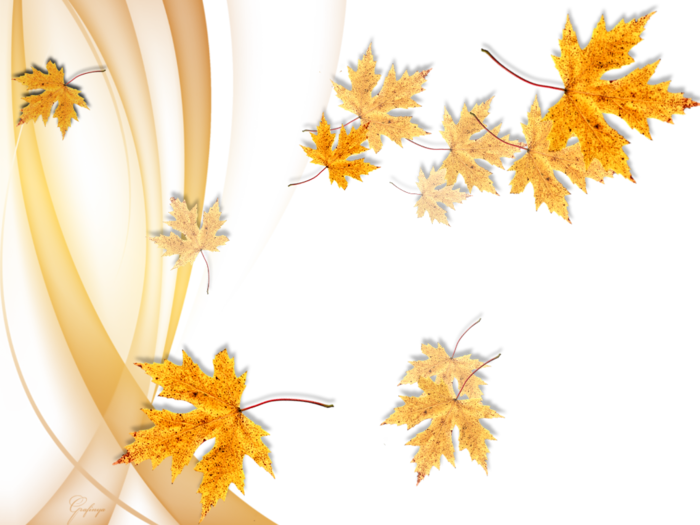 __________Н.В. Золотаренко                                                                                                                                                                         ПЛАН РАБОТЫ БИБЛИОТЕКИна  осенних  каникулах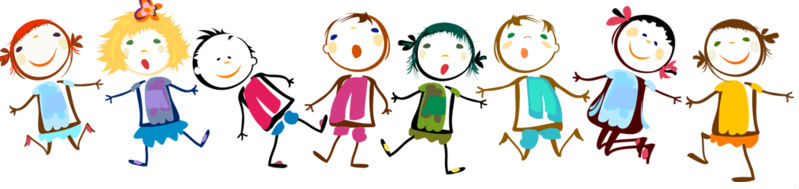 № п/пВремяпроведениячислоНаименование мероприятияответственный1Все каникулы02. 11.19«Осень - рыжая подружка»: книжная выставкаМаруняк С.В.212.0005.11.19Работа кружка «Родное слово»Презентация роликов кружка « Школа библиоТВ»Коровина И.В.Маруняк С.В.310.0006.11.19Собрание клуба «Творческие люди» Презентация детских творческих работ « О чём нам шепчет осень…»Маруняк С.В.Самозвон А.С.